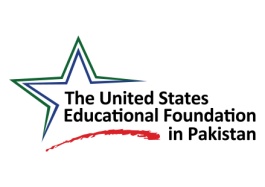 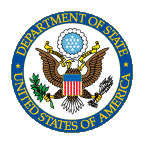               Community College Initiative ProgramAPPLICATION FOR STUDY IN THE UNITED STATESCONFIDENTIAL LETTER OF REFERENCEThis letter of reference must be written by someone who has supervised the applicant in work related to the proposed field of study or by a teacher under whom the applicant has studied or pursued research in the proposed field of study. This letter must be typewritten and in English.NAME OF REFEREE       _______________________________________________________________________________________________________________TITLE       __________________________________________________________________________________________________________________________INSTITUTION OR BUSINESS      _______________________________________________________________________________________________________HOW LONG HAVE YOU KNOWN THE APPLICANT?      IN WHAT CAPACITY HAVE YOU KNOWN THE APPLICANT?        Teacher or Professor            Employer or Job Supervisor            Research Adviser            Other (Please specify)        _______________________PLEASE PROVIDE A CANDID EVALUATION OF THE APPLICANT'S PAST PERFORMANCE AND ABILITY TO PURSUE AND SUCCESSFULLY COMPLETE A PROGRAM OF STUDY IN THE PROPOSED FIELD. Your statement will be given considerable importance by the  colleges reviewing this student's application and should, therefore, be as complete and detailed as possible. Your comments should be continued on the following page if more space is required.EVALUATION OF APPLICANT (Continued)IN THIS RATING CHART, PLEASE EVALUATE THE APPLICANT IN COMPARISON WITH OTHER STUDENTS/EMPLOYEES WHOM YOU HAVE KNOWN DURING YOUR PROFESSIONAL CAREER.NAME (print):       _______________________________________________________________________________________SIGNATURE: _____________________________________________________________________________DATE:       _______________________________NOTE:  USEFP cannot guarantee this letter's confidentiality once it becomes part of a college's records.              Community College Initiative ProgramAPPLICATION FOR STUDY IN THE UNITED STATESCONFIDENTIAL LETTER OF REFERENCEThis letter of reference must be written by someone who has supervised the applicant in work related to the proposed field of study or by a teacher under whom the applicant has studied or pursued research in the proposed field of study. This letter must be typewritten and in English.NAME OF REFEREE       _______________________________________________________________________________________________________________TITLE       __________________________________________________________________________________________________________________________INSTITUTION OR BUSINESS      _______________________________________________________________________________________________________HOW LONG HAVE YOU KNOWN THE APPLICANT?      IN WHAT CAPACITY HAVE YOU KNOWN THE APPLICANT?        Teacher or Professor            Employer or Job Supervisor            Research Adviser            Other (Please specify)        _______________________PLEASE PROVIDE A CANDID EVALUATION OF THE APPLICANT'S PAST PERFORMANCE AND ABILITY TO PURSUE AND SUCCESSFULLY COMPLETE A PROGRAM OF STUDY IN THE PROPOSED FIELD. Your statement will be given considerable importance by the  colleges reviewing this student's application and should, therefore, be as complete and detailed as possible. Your comments should be continued on the following page if more space is required.EVALUATION OF APPLICANT (Continued)IN THIS RATING CHART, PLEASE EVALUATE THE APPLICANT IN COMPARISON WITH OTHER STUDENTS/EMPLOYEES WHOM YOU HAVE KNOWN DURING YOUR PROFESSIONAL CAREER.NAME (print):       _______________________________________________________________________________________SIGNATURE: _____________________________________________________________________________DATE:       _______________________________NOTE:  USEFP cannot guarantee this letter's confidentiality once it becomes part of a college's records.              Community College Initiative ProgramAPPLICATION FOR STUDY IN THE UNITED STATESCONFIDENTIAL LETTER OF REFERENCEThis letter of reference must be written by someone who has supervised the applicant in work related to the proposed field of study or by a teacher under whom the applicant has studied or pursued research in the proposed field of study. This letter must be typewritten and in English.NAME OF REFEREE       _______________________________________________________________________________________________________________TITLE       __________________________________________________________________________________________________________________________INSTITUTION OR BUSINESS      _______________________________________________________________________________________________________HOW LONG HAVE YOU KNOWN THE APPLICANT?      IN WHAT CAPACITY HAVE YOU KNOWN THE APPLICANT?        Teacher or Professor            Employer or Job Supervisor            Research Adviser            Other (Please specify)        _______________________PLEASE PROVIDE A CANDID EVALUATION OF THE APPLICANT'S PAST PERFORMANCE AND ABILITY TO PURSUE AND SUCCESSFULLY COMPLETE A PROGRAM OF STUDY IN THE PROPOSED FIELD. Your statement will be given considerable importance by the  colleges reviewing this student's application and should, therefore, be as complete and detailed as possible. Your comments should be continued on the following page if more space is required.EVALUATION OF APPLICANT (Continued)IN THIS RATING CHART, PLEASE EVALUATE THE APPLICANT IN COMPARISON WITH OTHER STUDENTS/EMPLOYEES WHOM YOU HAVE KNOWN DURING YOUR PROFESSIONAL CAREER.NAME (print):       _______________________________________________________________________________________SIGNATURE: _____________________________________________________________________________DATE:       _______________________________NOTE:  USEFP cannot guarantee this letter's confidentiality once it becomes part of a college's records.